Bible Study on Luke 9:18-36				1 Jul 2020
Verses included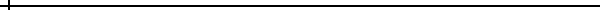 Luke 9:18-3618 And it came to pass, as he was alone praying, his disciples were with him: and he asked them, saying, Whom say the people that I am? 19 They answering said, John the Baptist; but some say, Elias; and others say, that one of the old prophets is risen again. 20 He said unto them, But whom say ye that I am? Peter answering said, The Christ of God. 21 And he straitly charged them, and commanded them to tell no man that thing; 22 Saying, The Son of man must suffer many things, and be rejected of the elders and chief priests and scribes, and be slain, and be raised the third day. 
23 And he said to them all, If any man will come after me, let him deny himself, and take up his cross daily, and follow me. 24 For whosoever will save his life shall lose it: but whosoever will lose his life for my sake, the same shall save it. 25 For what is a man advantaged, if he gain the whole world, and lose himself, or be cast away? 26 For whosoever shall be ashamed of me and of my words, of him shall the Son of man be ashamed, when he shall come in his own glory, and in his Father's, and of the holy angels. 27 But I tell you of a truth, there be some standing here, which shall not taste of death, till they see the kingdom of God. 
28 And it came to pass about an eight days after these sayings, he took Peter and John and James, and went up into a mountain to pray. 29 And as he prayed, the fashion of his countenance was altered, and his raiment was white and glistering. 30 And, behold, there talked with him two men, which were Moses and Elias: 31 Who appeared in glory, and spake of his decease which he should accomplish at Jerusalem. 32 But Peter and they that were with him were heavy with sleep: and when they were awake, they saw his glory, and the two men that stood with him. 33 And it came to pass, as they departed from him, Peter said unto Jesus, Master, it is good for us to be here: and let us make three tabernacles; one for thee, and one for Moses, and one for Elias: not knowing what he said. 34 While he thus spake, there came a cloud, and overshadowed them: and they feared as they entered into the cloud. 35 And there came a voice out of the cloud, saying, This is my beloved Son: hear him. 36 And when the voice was past, Jesus was found alone. And they kept it close, and told no man in those days any of those things which they had seen..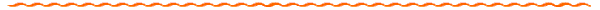 Starting in verse 18 we get a picture of Jesus, despite His busy schedule, taking the time to help others and teach them.  With the disciples near Jesus asks them plainly, “Whom say the people that I am?”  What an extremely important question with tremendous implications.  It’s a decision that every person will have to make of their own choice and free will.  The evidence is there for a correct conclusion, heaven and earth testify and so should the believer as we are the salt of the earth and the light of the world.  Some make Jesus out to be a deluded madman or a liar.  Some would say Jesus was a good man or maybe a wise prophet.  None of these views will free them from the clutches of death and hell though.  The Bible is clear that only those who believe  that Jesus is The Son of God and came to die for the sins of the world will stand before God and be judged as righteous. Joh 3:15-16, 11:26, 12:46 / Act 10:43 / Rom 9:33 / 1Jo 5:31Heb 9:27-28 And as it is appointed unto men once to die, but after this the judgment: 28 So Christ was once offered to bear the sins of many; and unto them that look for him shall he appear the second time without sin unto salvation.Jesus is indeed The Christ (Messiah), The Son of God, The Lamb of God which taketh away the sin of the world, The Door, The Bread of Life and there is no other way.Act 4:12 Neither is there salvation in any other: for there is none other name under heaven given among men, whereby we must be saved.In verse 22 Jesus plainly tells His disciples of His awaiting suffering,  rejection, death, and resurrection but surprisingly we find out later that they didn’t seem to register with them.  Likewise Jesus explains that we too must be partakers of His suffering, rejection, and death.  As horrible as those things sound it is good to know that Jesus will be with us all the way, can relate with us in them, and give us grace.  Even better, it means that we’ll also means we will be partakers in resurrection unto eternal life.  Amen!  We shall not be ashamed.Rom 9:33 33 As it is written, Behold, I lay in Sion a stumblingstone and rock of offence: and whosoever believeth on him shall not be ashamed.Next Jesus  tells His disciples “there be some standing here, which shall not taste of death, till  they see the kingdom of God.” Speaking of what is recorded in the next few verses.  Known as the transfiguration, Jesus takes His closest disciples up the mountain to pray.  It was the same three that Jesus took with Him to Jarius’ house and would later also take to the garden to pray the night of His arrest.  These men witnessed the transfiguration of Jesus with Moses and Elijah appearing and speaking of the things that Jesus would endure.  The poor disciples were in a befuddled state though not even capable of even staying awake.  I can’t help but think that this is a depiction of Christians today who have been lulled to sleep and not truly focused on the things of God.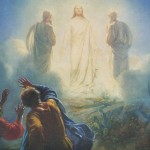 Rom 13:11-12 And that, knowing the time, that now it is high time to awake out of sleep: for now is our salvation nearer than when we believed. 12 The night is far spent, the day is at hand: let us therefore cast off the works of darkness, and let us put on the armour of light.The transfiguration was a further testimony of Jesus’ divine nature and this fact was bolstered by the fact that God the Father spoke saying “This is my beloved Son: hear him”.  He’s greater than Moses, greater than Elijah or any other man that’s ever lived now or in the future.  He was truly Immanuel, God with us.1Jo 5:5-8 Who is he that overcometh the world, but he that believeth that Jesus is the Son of God?  6 This is he that came by water and blood, even Jesus Christ; not by water only, but by water and blood. And it is the Spirit that beareth witness, because the Spirit is truth. 7 For there are three that bear record in heaven, the Father, the Word, and the Holy Ghost: and these three are one. 8 And there are three that bear witness in earth, the Spirit, and the water, and the blood: and these three agree in one.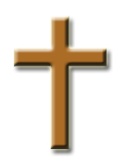  As always I hope you enjoyed the lesson, may God bless you and your families.  Please feel free to share it with others.